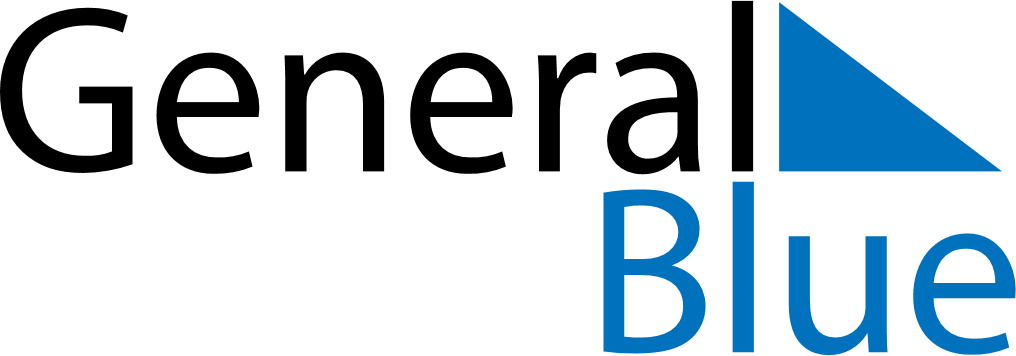 July 2024July 2024July 2024July 2024July 2024July 2024Skjervoy, Troms og Finnmark, NorwaySkjervoy, Troms og Finnmark, NorwaySkjervoy, Troms og Finnmark, NorwaySkjervoy, Troms og Finnmark, NorwaySkjervoy, Troms og Finnmark, NorwaySkjervoy, Troms og Finnmark, NorwaySunday Monday Tuesday Wednesday Thursday Friday Saturday 1 2 3 4 5 6 Sunrise: 12:53 AM Sunrise: 12:53 AM Sunrise: 12:53 AM Sunrise: 12:53 AM Sunrise: 12:53 AM Sunrise: 12:53 AM 7 8 9 10 11 12 13 Sunrise: 12:53 AM Sunrise: 12:53 AM Sunrise: 12:53 AM Sunrise: 12:53 AM Sunrise: 12:53 AM Sunrise: 12:53 AM Sunrise: 12:53 AM 14 15 16 17 18 19 20 Sunrise: 12:53 AM Sunrise: 12:53 AM Sunrise: 12:53 AM Sunrise: 12:53 AM Sunrise: 12:53 AM Sunrise: 12:53 AM Sunrise: 12:53 AM 21 22 23 24 25 26 27 Sunrise: 12:53 AM Sunrise: 12:53 AM Sunrise: 12:53 AM Sunrise: 12:53 AM Sunrise: 12:53 AM Sunrise: 12:53 AM Sunrise: 12:53 AM 28 29 30 31 Sunrise: 1:18 AM Sunset: 12:07 AM Daylight: 22 hours and 48 minutes. Sunrise: 1:33 AM Sunset: 11:51 PM Daylight: 22 hours and 17 minutes. Sunrise: 1:45 AM Sunset: 11:39 PM Daylight: 21 hours and 53 minutes. Sunrise: 1:55 AM Sunset: 11:29 PM Daylight: 21 hours and 33 minutes. 